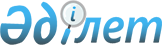 О внесении изменений и дополнений в приказ Министра транспорта и коммуникаций Республики Казахстан от 28 июля 2004 года № 296-I "Об утверждении Правил деятельности экспедиторов на железнодорожном транспорте"Приказ Министра транспорта и коммуникаций Республики Казахстан от 20 июня 2011 года № 379. Зарегистрирован в Министерстве юстиции Республики Казахстан 15 июля 2011 года № 7071

      В соответствии с подпунктом 16) пункта 2 статьи 14 Закона Республики Казахстан от 8 декабря 2001 года № 266-II "О железнодорожном транспорте" ПРИКАЗЫВАЮ:



      1. Внести в приказ Министра транспорта и коммуникаций Республики Казахстан от 28 июля 2004 года № 296-I "Об утверждении Правил деятельности экспедиторов на железнодорожном транспорте" (зарегистрированный в Реестре государственной регистрации нормативных правовых актов за № 3037, опубликованный в "Юридической газете" от 11 августа 2005 года, № 146 (880)) следующие изменения и дополнения:



      в заголовке слова "деятельности экспедиторов на железнодорожном транспорте" заменить словами "предоставления услуг экспедитора";



      пункт 1 приказа изложить в следующей редакции:

      "1. Утвердить прилагаемые Правила предоставления услуг экспедитора.";



      в Правилах деятельности экспедиторов на железнодорожном транспорте, утвержденных указанным приказом:



      в заголовке слова "деятельности экспедиторов на железнодорожном транспорте" заменить словами "предоставления услуг экспедитора";



      пункт 1 изложить в следующей редакции:

      "1. Настоящие Правила предоставления услуг экспедитора (далее - Правила) разработаны в соответствии с Законом Республики Казахстан от 8 декабря 2001 года "О железнодорожном транспорте" и устанавливают порядок предоставления услуг экспедитора и распространяются на экспедиторов, перевозчиков и клиентов - потребителей экспедиторских услуг.";



      пункт 5 изложить в следующей редакции:

      "5. Экспедитор отступает от указаний клиента, если по обстоятельствам дела экспедитор не мог предварительно запросить клиента о его согласии на такое отступление, либо не получил в течение суток ответ на свой запрос, если иное не установлено договором транспортной экспедиции.

      Если указания клиента неточны, неполны или недостоверны, либо не соответствуют договору, и экспедитор по обстоятельствам дела не имел возможности уточнить указания клиента, экспедитор действует исходя из интересов клиента.";



      пункт 13 изложить в следующей редакции:

      "13. Для осуществления предоставления услуг экспедитора, экспедитор заключает с перевозчиком договор об организации перевозок.";



      подпункт 1) пункта 14 изложить в следующей редакции:

      "1) обеспечивает своевременную и полную оплату деньгами всех причитающихся перевозчику провозных платежей и сборов;";



      подпункт 5) пункта 15 изложить в следующей редакции:

      "5) уведомляет экспедитора об изменении нормативных правовых актов по вопросам организации перевозки груза железнодорожным транспортом Республики Казахстан и других государств (в соответствии с международными договорами), в том числе об изменении тарифов и условий перевозок, об открытии, закрытии и переименовании железнодорожных станций, расположенных на территории Республики Казахстан;";



      пункт 16 изложить в следующей редакции:

      "16. Для заключения договора об организации перевозок экспедитор предоставляет перевозчику:

      1) заявление на имя перевозчика;

      2) для физических лиц – нотариально заверенные копии удостоверения личности, свидетельства о государственной регистрации индивидуального предпринимателя;

      3) для юридических лиц – нотариально заверенные копии устава, свидетельства о государственной регистрации (перерегистрации) юридического лица.";



      пункт 17 изложить в следующей редакции:

      "17. При наличии всех документов, определенных пунктом 16 настоящих Правил, договор об организации перевозок подписывается перевозчиком в течение двадцати календарных дней.".



      2. Комитету транспорта и путей сообщения Министерства транспорта и коммуникаций Республики Казахстан (Килыбай Н.И.) обеспечить государственную регистрацию настоящего приказа в Министерстве юстиции Республики Казахстан и последующее его официальное опубликование в средствах массовой информации.



      3. Контроль за исполнением настоящего приказа возложить на Ответственного секретаря Министерства транспорта и коммуникаций Республики Казахстан Касымбек Ж.М.



      4. Настоящий приказ вводится в действие по истечении десяти календарных дней после дня его первого официального опубликования.      Министр                                    Б. Камалиев
					© 2012. РГП на ПХВ «Институт законодательства и правовой информации Республики Казахстан» Министерства юстиции Республики Казахстан
				